Сценарий развлечениядля детей группы раннего возраста«В гости Солнышко зовем"Составила: воспитатель Шаповалов М.М.Цель: Создать у детей радостное настроение.Задачи:Формировать умение двигаться под музыку, сочетать движения со словами текстаРазвивать речь, эмоциональную восприимчивость к произведениям фольклораРазвивать коммуникативные способности.Предварительная работа:Наблюдения за солнышком, чтение художественных произведений и потешек, проведение  подвижных игр.Ведущий:(мл.воспитатель)Здравствуйте, мои ребята!Ведущий: Очень любят дети лето,Летом много солнца, света.Солнце, солнце, жарче грей!Будет праздник веселей!Ведущий : Давайте позовем к нам Солнышко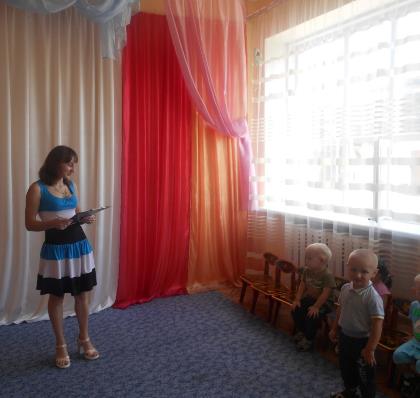 Упражнение «Солнышко»Солнышко-ведрышко, (тянут поднятые руки вверх)Выгляни в окошечко. (делают «окошко», правая и левая руки параллельно)Красное, нарядись, («фонарики»)Ясное покажись! (тянут поднятые руки вверх)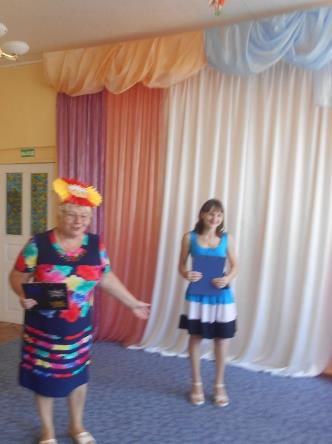 Входит Солнышко.(воспитатель)Солнышко:Здравствуйте, мои друзья!Звали вы меня? Вот я!Ведущий: Здравствуй, солнышко – колоколнышко.Солнышко: У меня, у солнца - сто забот:Обогреть ваш огород,Все цветочки распустить,На веранде погостить,После ливня, на бегу,Сделать радугу-дугу.И Наташке-хохотушкеНа нос бросить канопушки.Ведущий: Да, Солнышко, у тебя действительно много забот –Ты весь мир обогреваешь и усталости не знаешь!Солнышко. Утром солнышко встает:Всех гулять оно зовет:Собирайтесь, наряжайтесь,Веселее улыбайтесь!Упражнение «Утром солнышко встает»(и.п. дети сидят на корточках)Утром солнышко встает - медленно подниматься, поднимать руки вверх через стороныВыше, выше, выше.К ночи солнышко зайдет - медленно опускаться вниз, садясь на корточкиНиже, ниже, ниже!Хорошо, хорошо - хлопать в ладошиСолнышко смеется.А под солнышком всем Весело живется!(звучит музыка - дети прыгают на месте)Солнышко: Зарядку утром сделали, Кашку все поели,А сейчас приглашаю вас Прокатиться на солнечной карусели.Игра «Карусели»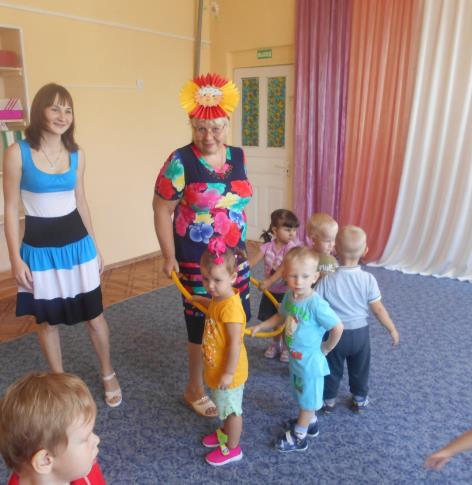 (Солнышко берет обруч, к которому привязаны желтые ленточки, встает в центр обруча.Каждый ребенок держится за ленточку, проводится игра)Еле -еле, еле-еле - медленно идут по кругуЗакружились карусели.А потом, потом, потом - ускоряют темпВсе бегом, бегом, бегом.Тише, тише, - постепенно замедляют движенияНе спешите, карусель остановите.Раз и два, раз и два - идут медленноВот и кончилась игра. - останавливаютсяВедущая: Солнце светит к нам в окошко,Берите быстро в руки погремушки.Упражнение с погремушками  «Утром солнышко проснулось»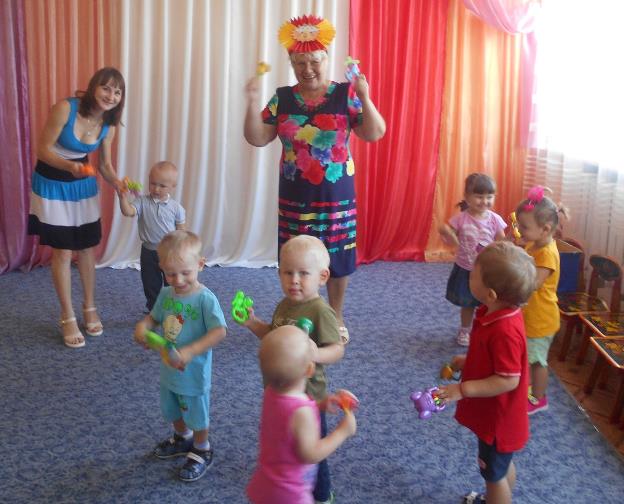 Солнышко: Начиная новый день –Мне, друзья, светить не лень,Солнце на небе встает,Веселиться всех зовет.Ведущая: Бывает у солнышка день выходной,На улице дождик идет проливной.Мы гулять не пойдем –Лучше песенку споем!Песенка « Песенка про дождик»(звучит фонограмма дождя)Ведущий: Видно, дождь не переждать,Мы сейчас пойдем гулять.Зонтик мы с собой возьмем, Не намокнем под дождем.Солнышко:Солнце с тучкою опятьВ прятки начали играть.Только солнце спрячется-Тучка вся расплачется.А как солнышко найдется-В небе радуга смеется.Игра «Солнышко и дождик» 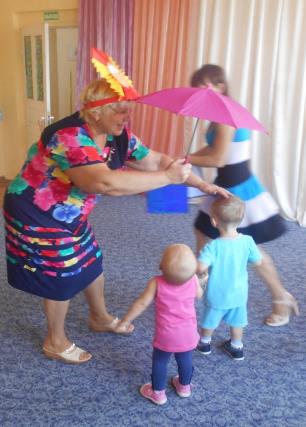 1 часть - дети под музыку поют песню, хлопают в ладошки2 часть (музыка дождя) - воспитатель раскрывает зонт, дети бегут прячутся от дождика под зонтикСолнышко: Очень весело мне было с вами, но пора возвращаться домой на небо.Ведущий: Спасибо тебе, солнышко , что поиграло с нами. С тобой очень хорошо, тепло, весело. Выглядывай почаще в свое окошечко, согревая нас своим теплом.Ведущий:Милое «Солнышко»,Ярче нам свети!Нам с тобою, «Солнышко»,Вместе по пути.Солнышко: До свидания, друзья!(Раздает угощения для малышей)Ведущий: До свидания, Солнышко! Детки, попрощайтесь с Солнышком.(фото на память)